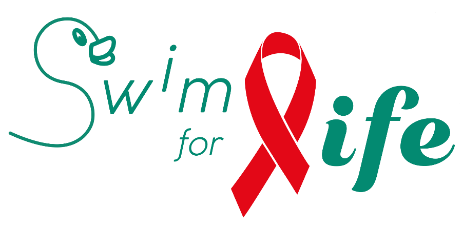 S W I M  F O R  L I F E  2 0 1 8 AanvraagdossierGELIEVE TITELS IN VET NIET VERANDEREN 
INFORMATIE NA IEDERE TITEL IN TE VULLEN 
MAX 3 BIJLAGEN IN PDF UPLOADEN (WEBFORMULIER)

ProjectcategorieO HIV/AIDS (België/ Ontwikkelingslanden)ofO Discrimatie LGBTQI+ (België)Titel van het project/acroniemExacte benaming van uw verenigingJuridisch statuut en oprichtingsdatumAantal personen actief in uw organisatie (permanent personneel en vrijwilligers)Maatschappelijk doelAdres, telefoon, E-mail, Website, Facebook pagina, Instagram, enzContactpersoon voor het ptoject: email, telefoon, functieZal het project met anderen verenigingen beleid worden ? (of ja, met wie)Korte beschrijving (zal gebruikt worden om uw project op onze website voor te stellen)Preventie-type (slechts voor HIV/AIDS projecten)O  Primaire - richt zich op het voorkomen van besmettingenO  Secundaire - pakt de gevolgen van een eventuele besmetting aandoor medische, psychologische en sociale ondersteuning van deseropositievenO  Tertiaire - tracht de gevolgen van maatschappelijke uitsluiting en discriminatie in te dijken om zo de levenskwaliteit van de besmette persoon te verbeterenDoelgroepDoelstellingen van het projectWanneer start het project? ?Opgepast !  Slechts projecten die op datum van Swim for Life nog niet beëindigd worden!Gaat het om een eenmalige of een permanente actie??Gaat het om een geïsoleerd project of kadert het in een ruimer project (in ditgeval, beschrijf het)?Leg uit, voor elke activiteit, door wie ze uitgevoerd gaat worden, waar en wanneer.Wat is de meerwaarde van dit project voor de doelgroep?Bijkomende opmerkingenGevraagde financiële ondersteuning bedrag : 			EUR!! Het is belangrijk in bijlage van het aanvraagformulier een gedetailleerde budgetering toe te voegen waarin elke vorm van uitgave beschreven wordt (bijlage webformulier)!!Hebt u al een subsidie voor dit specifieke project aangevraagd?Of Ja ? Aan welke instantie en voor welk bedrag?!! Gelieve uw 2017 rekeningen toe te voegen (bijlage webformulier) !!.Totaal van openbare subsidies gekregen door de vereniging in 2017 :		EURKan uw vereniging fiscale attesten afleveren voor schenkingen die 40 euro overschrijden?JA   							NEENMededeling te gebruiken voor S4L giften en IBAN/BICDe verneging engageert zich om ingeval van selectie :ervoor te zorgen dat ten minste één persoon van de vereniging /organisatie beschikbaar is om ter gelegenheid van de officiële bekendmaking van de resultaten (in het voorjaar van 2019) aanwezig te zijn ;het noodzakelijke materiaal te leveren om het project bekend te maken bij de deelnemers en sponsors van de Swim For Life zwemmarathon;Swim for life evenementen op onze website en sociale netwerken mee te delen;wegens een kalender te bepalen een voortgangsrapport over het project te bezorgen, alsook een eindrapport bij de voltooiing van het project;in elke publicatie (gedrukt of elektronisch) die verbonden is aan hetondersteunde project te vermelden: “Met de steun van Swim For Life2018”